A Residential History of ArtStudy Course on the Isle of Iona – 13th-18th April 2024Featuring the work of The Glasgow Boys and The Scottish Colourists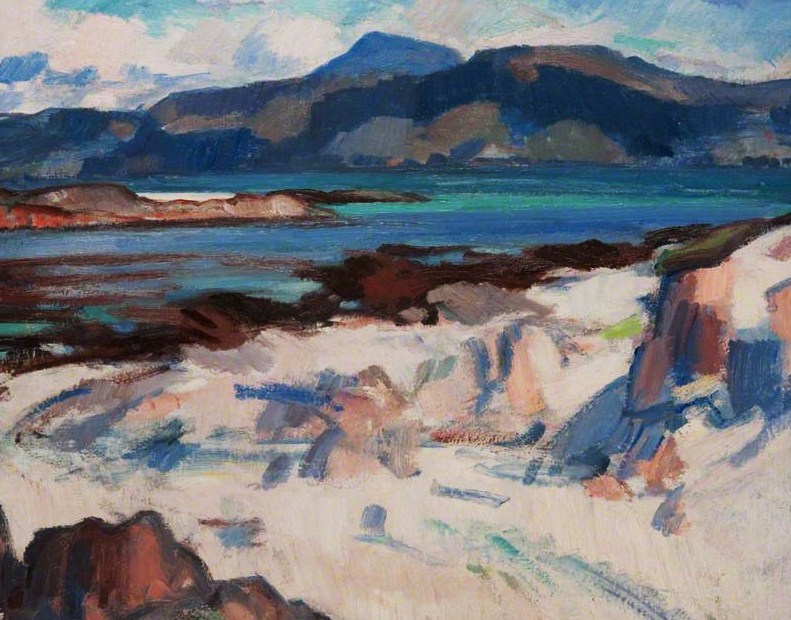 Scotland has always held a strong sense of location which has prompted painters to respond to its unique places.  In particular, some of the Colourists found their inspiration on Iona and visited regularly.  Alice will lead a series of lectures and discussion, with other related activities.  A walk to the North End, favourite spot of Cadell and Peploe will be included, plus a visit to Iona Abbey, the Nunnery and, weather permitting, the Isle of Staffa.  There will be time to discover other parts of this magical island which still today attracts artists and other craft activity.The Argyll Hotel is delighted to host Alice Foster M.A., to lead this study holiday.  They are offering a five night package for £900 with room upgrades available at an extra cost.  This covers five night’s bed and breakfast accommodation, a three course evening meal on the first and last nights and five illustrated lectures with tea and coffee in the breaks. 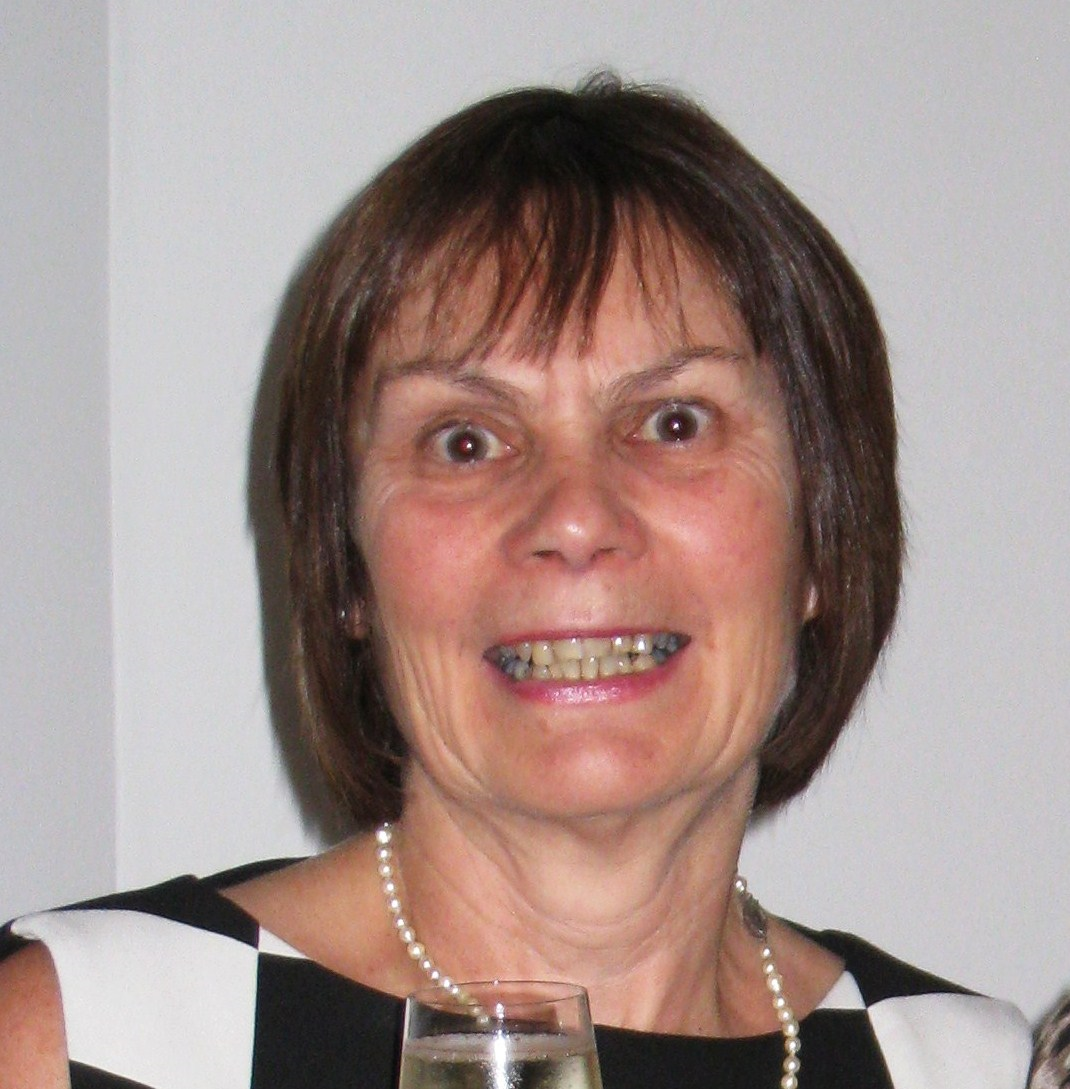 